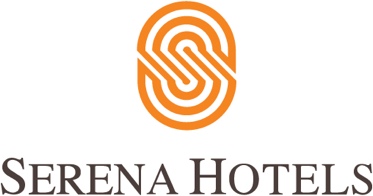 Corporate30th November, 2022IslamabadSerena Hotels’ Commemorates the 75th Anniversary of Establishment of Pakistan-Türkiye Diplomatic RelationsISLAMABAD – A Cultural Night was organized today at Jinnah Convention Center, Islamabad, to commemorate the 75th anniversary of establishment of Diplomatic Relations between Pakistan and Türkiye. Minister of State for Foreign Affairs, Ms. Hina Rabbani Khar graced the occasion as the Chief Guest.In her remarks, the Minister of State stated that Pakistan and Türkiye have been brothers, friends and partners. The inseparable bonds of common faith, history, and culture have been reinforced by mutual trust and cooperation on critical issues. The strength of Pakistan-Türkiye relationship is anchored in affection and solidarity among the peoples of the two countries.Minister of State added that the ties between the two countries have transformed into a strategic partnership, characterized by multiple high-level exchanges, including the visits of Prime Minister of Pakistan to Türkiye in June and November 2022, the Joint Inauguration of MILGEM Corvettes PNS KHAIBER, and signing of the Trade in Goods Agreement in August 2022, that aims at achieving bilateral trade target of US $ 5 billion in the medium term.The Cultural Night was jointly organized by the Ministry of Foreign Affairs, Islamabad and Embassy of Türkiye in collaboration with Serena Hotels that brought to the fore the rich cultures of Pakistan and Türkiye. The ‘Sama’ performance of whirling Dervishes from Konya, Türkiye and instrumental Tabla performance from Pakistani artists, along with traditional delicacies from both the countries, kept the large audience entertained throughout the evening.